First Mennonite Church of ChristianPastor Laura Goerzen, Organist–Roberta Gingerich & Hazel Voth, Greeters–Ferd & Lurline Wiens, Worship Leader–John Goerzen, Special music-Piano/Organ duet-Roberta Gingerich & Hazen VothApril 21, 2019Gathering and PraisingPrelude						   WelcomeAnnouncementsOpening Prayer: Leader:  This is the day which the Lord has made.  Let us rejoice and be glad in it!People: This is the day the stone is cast aside, and the mantle of darkness is cast away!Leader:  Be glad and rejoice—God has swallowed up death forever.People:  This is the day of salvation.Leader:  The Lord of light has come and reigns forever.  Christ is risen!People:  Christ is risen indeed!  Alleluia!  Amen.*Gathering Hymn   “Christ the Lord is risen today”          #280 v. 1-4 Epistle Reading 			                II Corinthians 5:16-21		      *Easter Hymn 		“Thine is the glory”		                   #269Gospel Reading from John 20:1-29			     Pat Krehbiel,         	             Cheri & Steve KaufmanSpecial Music   “The Holy Presence” 		        Roberta Gingerich   		 					        Hazel VothReceiving God’s Word Sermon   “The Spiritual Discipline of Starting Over”Laura GoerzenHymn of Response      “New earth, heavens new “          	      #299Sharing with One AnotherSharing Joys and ConcernsPrayer of the ChurchOffertoryOffertory PrayerReceiving a New BeginningGoing in God’s Name*Sending Song   “Sing with all the saints in glory” (screen)	 STS #92                 *BenedictionPostlude*Those who are able are invited to standPastor Laura GoerzenPastor Laura’s email:  laura.n.goerzen@gmail.comPastor Laura’s Cell Phone:  620-386-0518Pastor’s office Hours:  Tues.—Fri. 9:30AM-1:30PMStudy Phone 620-345-8766Church Secretary:  Lurline WiensLurline’s phone number:  620-345-6657Lurline’s email:  fmcc.secretary1@gmail.comOffice hours:  Tues. 1:00-4:00PM, Thurs-Fri. 8:30AM-12:00pmChurch Phone:  620-345-2546Church Website:  www.fmccmoundridge.orgPrayer for PeacePray for an increase in the size of Christian Peacemaker Teams’ donor base and that the organization finds a full-time Development Coordinator soon.  The needs of CPT’s partners in Colombia, Iraqi Kurdistan, Palestine and the immigrants’ rights community are great; we want to continue supporting them to the best of our ability.All ThingsHave Been Made New!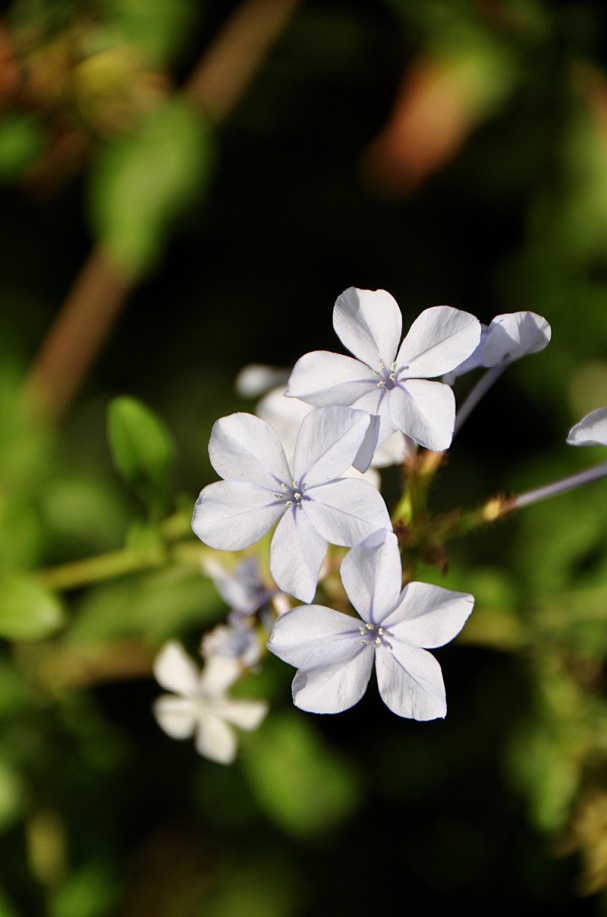 First Mennonite Church of ChristianMoundridge, KSA welcoming Community of Christians for PeaceApril 21, 2019EASTER SUNDAYOpportunitiesToday:  9:15AM	First Perk	  9:30AM	Sunday school	 10:30AM	Worship ServiceApril 26:  Blood Drive at Pine Village Wellness Center, 12:00 – 6:00 pmApril 24-27: Pastor Laura out of officeApril 27:  church work day, 9:00 amApril 28: Guest Speaker Dale Schrag, 10:30AMApril 28: FMCC Joyful Noise Music Studio piano recital, 2:30PMApril 28:  Community Hymn Sing at West Zion Church at 6:30 pmMay 5:  Graduate reception, 9:30AMMay 8: Deacons meeting at 7:00PM, Board meeting at 8:00PMSunday April 28:  Organist-Bev Hasan, Greeters-Ferd & Lurline Wiens, Worship Leader-Randy StuckyWe seek and practice Shalom…make my joy complete by being like-minded, having the same love, being one in spirit and purpose.  Do nothing out of selfish ambition or vain conceit, but in humility consider others better than yourselves.  Each of you should look not only to your own interests, but also to the interests of others. Your attitude should
be the same as that of Christ Jesus.  Who, being in very nature God, did not consider equality with God something to be grasped, but made himself nothing, taking the very nature of a servant, being made in human likeness.  And being found in appearance as a man, he humbled himself and became obedient to death - even death on a cross!  Therefore God exalted him to the highest place and gave him the name that is above every name, that at the name of Jesus every knee should bow, in  heaven and on earth, and every tongue confess that Jesus Christ is Lord, to the glory of God the Father.
                                           I Phillippians 2:1-11AnnouncementsThank you:  I want to express my appreciation for the support the congregation gave me before and after my recent surgery.  Thank you for the prayers, cards, phone calls, flowers, food, visits, and well-wishes.  May God's blessings be with you.         Bev HasanIf you have any graduates from any school; college, high school or middle school for this spring, please notify Pat Krehbiel.  On May 5 during the Sunday School hour, we are having a graduate celebration.  We would like to recognize all our church family who are graduating in 2019.The church needs to have at least four persons who would be willing to mow at the church.  Please talk to either Loren or Dale if you can help with this.  Male, female, couples, families-any combination of help will be appreciatedChurch work day will be on Saturday, April 27, 2019 starting at 9:00 a.m.  There will be things to be done both inside and outside of the church and also at the cemetery.  Hopefully by then the weather will have settled down and we can have a good turnout.  Remember, many hands make light work!!
Community Hymn Sing:  presented by the Moundridge Senior Singers of Pine Village.  The Hymn sing will be held at West Zion Church on Sunday, April 28, at 6:30 pm.  A freewill offering will be taken for DVBS.  Anyone interested in singing with the Moundridge Senior Singers is welcome to join (you do not need to be a resident at Pine Village to join the group).Cradle to Crayons Christian Resources Drive: If you would like to partner with Cradle to Crayons to introduce young children to God’s love, search for Cradle to Crayons under Amazon’s Lists and Registries. You will find a wish list of high quality faith-based toys and children’s books from which to choose a gift for Moundridge’s local childcare center. Contact Laura Goerzen laura.n.goerzen@gmail.com with any questions.Help Still Needed for FMCC Joyful Noise Piano Recital. Pastor Laura is still looking for an additional person willing to help set up and serve refreshments for the reception following the piano recital on April 28 at 2:30pm. Please let Laura know if you would be willing to help set up and serve the refreshments.The Moundridge Community Blood Drive is scheduled for Friday, April 26, 2019 12:00 PM to 6:00 PM at the Pine Village Wellness Center. For an appointment call 1-800-2767 or visit redcrossblood.org and enter: Moundridge It's that time of year again!  Mark your calendar for April 30, 2019 to come eat yummy tacos, nachos, and homemade desserts at Trinity Lutheran Church in McPherson!  We are needing your support to make this a successful event again!  The women and children we impact on a day to day basis is amazing!  We not only help women at our group home, but also in the community.  We are always sharing any surplus of food or supplies with anyone who asks.  Bethel College Opportunities:Thurs., April 25 – Reception for the annual Student Art Exhibit at Bethel College, 6-8 p.m., Regier Gallery in Luyken Fine Arts CenterSat., April 27 – Neil Smucker senior flute and saxophone recital, 3 p.m., Administration Building chapel at Bethel CollegeThurs., May 2 – Bethel College Steel Drum Band concert, 7 p.m., Krehbiel Auditorium in Luyken Fine Arts Center Hesston College's annual Pen to Paper to Performance playwriting festival will showcase the work of seven local playwrights at 7 p.m., April 26 and 27, in the Keim Center Black Box Theater on the Hesston College campus. Tickets are $8 for adults, and $4 for students. Tickets will be sold at the door only starting at 6:15 p.m. each night. Seating is limited, so early arrival is encouraged. Each night’s performance will also include a 30-minute pre-show by the student-led On A Lark improv comedy troupe beginning at 6:30 p.m., and Salted Creamery ice cream served during intermission.